Design a poster about being safe online.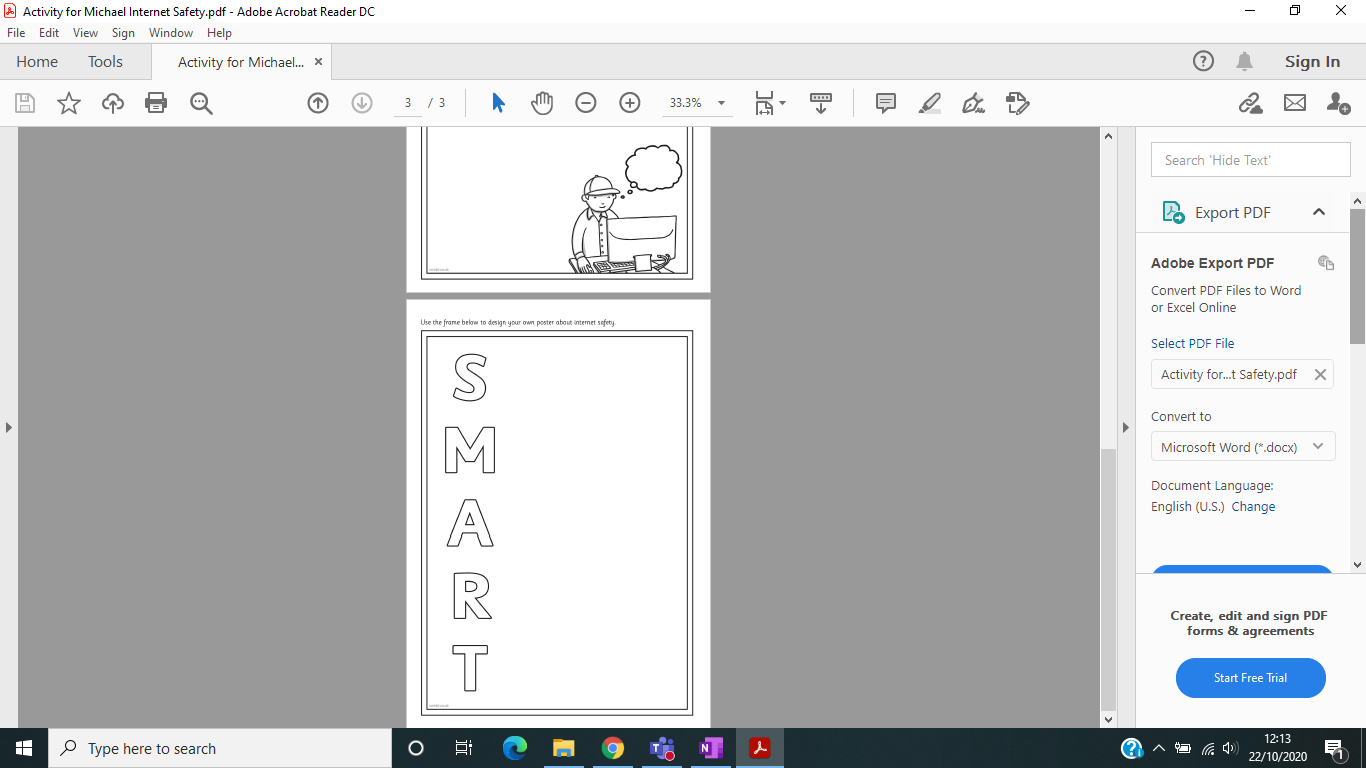 